КОМИТЕТ ПО ОБРАЗОВАНИЮ ГОРОДА УЛАН-УДЭМУНИЦИПАЛЬНОЕ БЮДЖЕТНОЕ УЧРЕЖДЕНИЕДОПОЛНИТЕЛЬНОГО ОБРАЗОВАНИЯ«ДОМ ТВОРЧЕСТВА ОКТЯБРСКОГО РАЙОНА ГОРОДА УЛАН-УДЭ»Рабочая программак дополнительной общеобразовательнойобщеразвивающей программе социально-гуманитарной направленности объединения «Английский с удовольствием» Возраст обучающихся: 9 -10 летСрок реализации: 1 годСоставитель:Дашиева Мыдыгма Бальжинимаевна,педагог дополнительного образованияУлан-Удэ, 2021годУчебный календарный график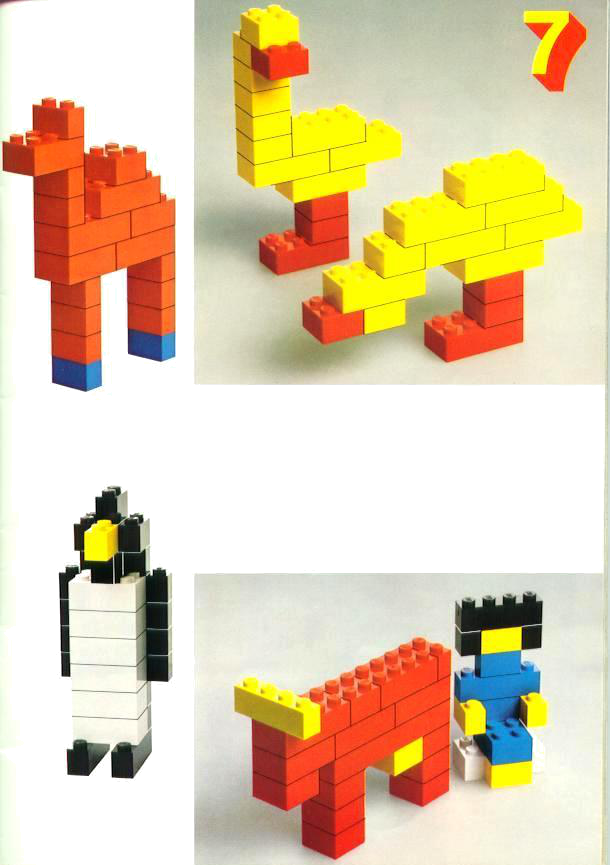 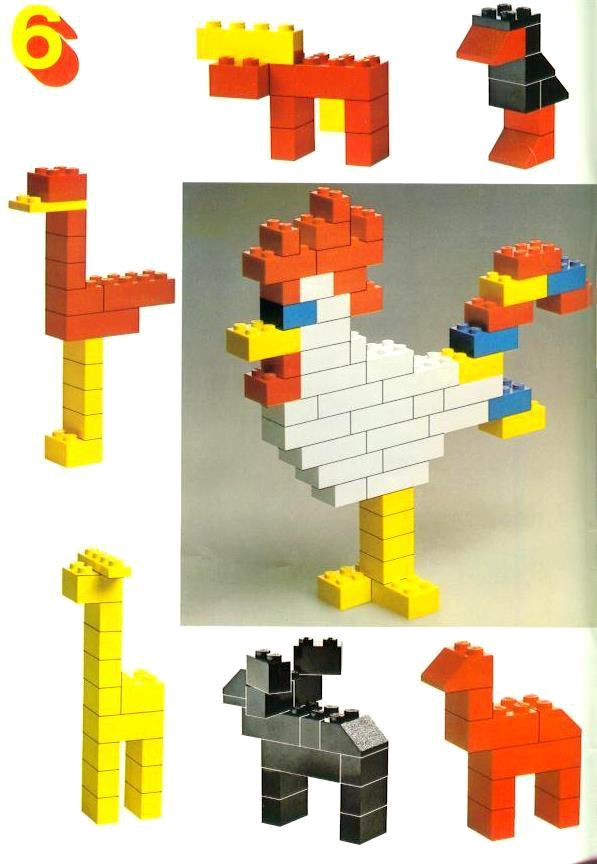 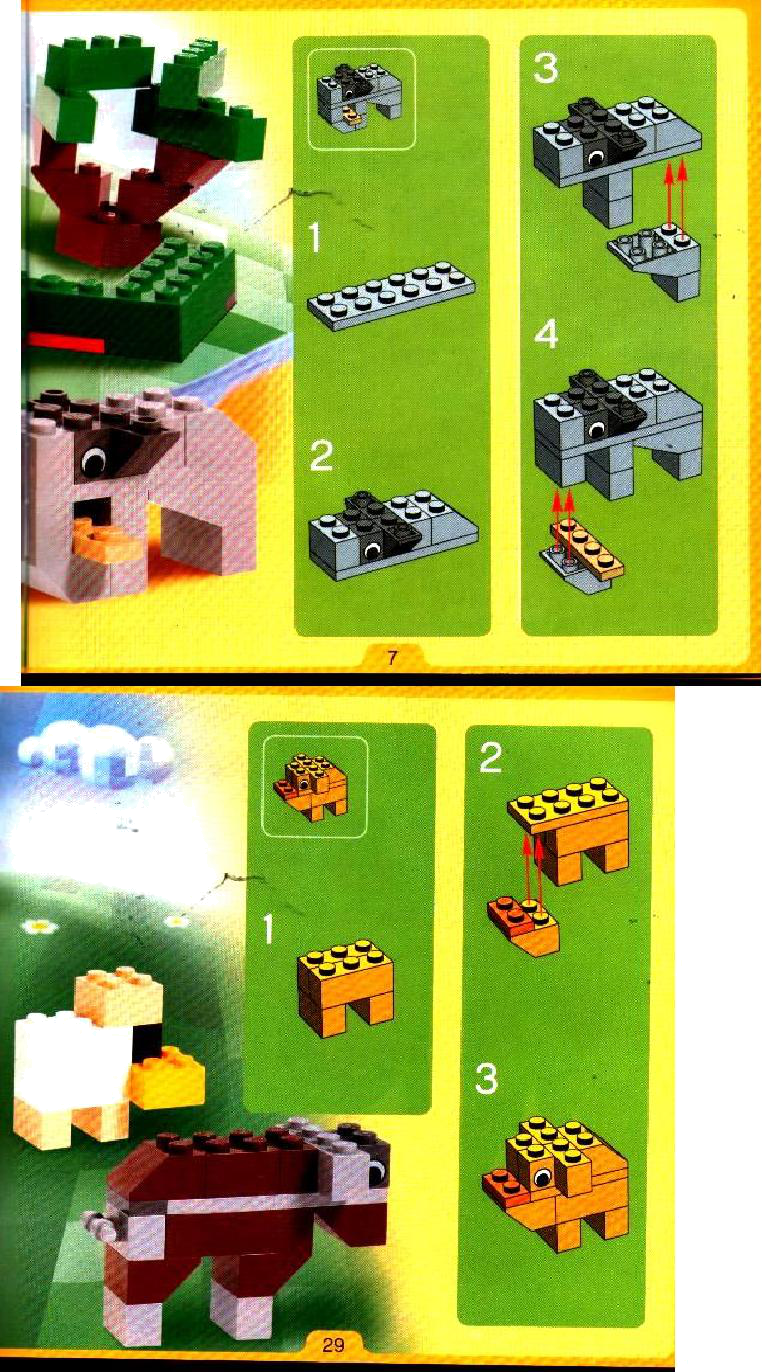 Принята на заседанииметодического советаПротокол №______от___08.2021гПринята на педагогическом советеПротокол №______От_____08.2021 гУтверждено приказом №____от_____08.2021гДиректор МБУ ДО ДТОР__________Антипова Н.Ю.№Раздел программы. Тема занятияВсего часовВсего часовКраткое содержание занятия Форма занятияФорма контроляДата по плануДата по факту№Раздел программы. Тема занятиятеорияпрактикаКраткое содержание занятия Форма занятияФорма контроляДата по плануДата по факту1Вводное занятиеРассказ о себе. Название англоговорящих стран.Групповая, лекцияопрос02.09.05.092Всё о себе. Речевой этикетРечевой этикет: знакомство, вопросы новому собеседнику.Групповая беседа Индивидуальный практикумтест02.09.05.093ИгрушкиИгрушки. Речевые образцыЖивотныеЖивотные.Речевые образцыШкольные принадлежностиУказательные местоименияЧтение и письмо слов по теме.Групповая беседа Индивидуальный практикумопрос10.0913.094ИгрушкиИгрушки. Речевые образцыЖивотныеЖивотные.Речевые образцыШкольные принадлежностиУказательные местоименияРечевые образцы по теме.Групповая беседа Индивидуальный практикумопрос11.0913.095ИгрушкиИгрушки. Речевые образцыЖивотныеЖивотные.Речевые образцыШкольные принадлежностиУказательные местоименияПравила чтения слов по темеГрупповая беседа Индивидуальный практикумопрос17.0920.096ИгрушкиИгрушки. Речевые образцыЖивотныеЖивотные.Речевые образцыШкольные принадлежностиУказательные местоименияПовторение знаков транскрипцииГрупповая беседа Презентацииопрос18.0920.097ИгрушкиИгрушки. Речевые образцыЖивотныеЖивотные.Речевые образцыШкольные принадлежностиУказательные местоименияЧтение и письмо слов по темеГрупповая беседа Раскраскитест24.0927.098ИгрушкиИгрушки. Речевые образцыЖивотныеЖивотные.Речевые образцыШкольные принадлежностиУказательные местоименияМестоимения this ,thatГрупповая беседа Индивидуальный практикумконтрольное задание25.0927.099Личные местоименияСоставление предложенийСчёт.Чтение и письмо числительныхСчёт. Количественные числительныеЦвет.РасположениеПредметовГлагол tohave с местоимениямиМестоимения he, she.Групповая лекция Индивидуальный практикумопрос01.1004.1010Личные местоименияСоставление предложенийСчёт.Чтение и письмо числительныхСчёт. Количественные числительныеЦвет.РасположениеПредметовГлагол tohave с местоимениямиСоставление предложений по образцам.Речевые образцыГрупповая беседа Диалоги и монологиопрос02.1004.1011Личные местоименияСоставление предложенийСчёт.Чтение и письмо числительныхСчёт. Количественные числительныеЦвет.РасположениеПредметовГлагол tohave с местоимениямиЧтение и письмо числительныхГрупповая беседа Индивидуальныйпрактикумопрос08.1011.1012Личные местоименияСоставление предложенийСчёт.Чтение и письмо числительныхСчёт. Количественные числительныеЦвет.РасположениеПредметовГлагол tohave с местоимениямиСоставление вопросов с разными местоимениями, ответы на нихГрупповая беседа Индивидуальная практикумопрос09.1011.1013Личные местоименияСоставление предложенийСчёт.Чтение и письмо числительныхСчёт. Количественные числительныеЦвет.РасположениеПредметовГлагол tohave с местоимениямиЧтение и письмо слов по темеГрупповая беседа Индивидуальный практикумтест15.1018.1014Личные местоименияСоставление предложенийСчёт.Чтение и письмо числительныхСчёт. Количественные числительныеЦвет.РасположениеПредметовГлагол tohave с местоимениямиУпотребление глагола tohavecместоимениями во всех лицах.Групповая беседа Индивидуальный практикумконтрольное задание16.1018.1015Глагол tobe в 3-м лице Единственного числаПредлоги in, on,underЦветы. Качество предметовПритяжательные местоименияУказательные местоименияГлагол tobe во всех лицах Употребление глагола tobeв 3 лице единственного числаГрупповая лекция Индивидуальный практикумопрос22.1025.1016Глагол tobe в 3-м лице Единственного числаПредлоги in, on,underЦветы. Качество предметовПритяжательные местоименияУказательные местоименияГлагол tobe во всех лицах Использование в письменной и устной речи предлоговГрупповая лекция Индивидуальный практикумопрос23.1025.1017Глагол tobe в 3-м лице Единственного числаПредлоги in, on,underЦветы. Качество предметовПритяжательные местоименияУказательные местоименияГлагол tobe во всех лицах Чтение и письмо слов по темеГрупповая лекция Лексический урокопрос29.1001.1118Глагол tobe в 3-м лице Единственного числаПредлоги in, on,underЦветы. Качество предметовПритяжательные местоименияУказательные местоименияГлагол tobe во всех лицах Употребление притяжательных местоимений во всех лицахГрупповая лекция Индивидуальный практикумопрос30.1001.1119Глагол tobe в 3-м лице Единственного числаПредлоги in, on,underЦветы. Качество предметовПритяжательные местоименияУказательные местоименияГлагол tobe во всех лицах Употребление указательных  местоименийГрупповая лекция Индивидуальный практикумтест05.1108.1120Глагол tobe в 3-м лице Единственного числаПредлоги in, on,underЦветы. Качество предметовПритяжательные местоименияУказательные местоименияГлагол tobe во всех лицах Употребление глагола во всех лицах.Специальные вопросы с глаголом.Групповая лекция Индивидуальный практикумЗащита проектов06.11.2008.1121Сравнение животных и их описаниеСравнение животных и их описаниеУпотребление структурas..as, notso…asПритяжательная конструкцияСемья Тома Дейла и мистера КристинаСоставление высказываний о семье Тома Дейла и мистера КристинаЧтение и письмо слов по теме Лексический урок.опрос12.1115.1122Сравнение животных и их описаниеСравнение животных и их описаниеУпотребление структурas..as, notso…asПритяжательная конструкцияСемья Тома Дейла и мистера КристинаСоставление высказываний о семье Тома Дейла и мистера КристинаСоставление рассказа по образцуГрупповая лекция Индивидуальная практикумопрос13.1115.1123Сравнение животных и их описаниеСравнение животных и их описаниеУпотребление структурas..as, notso…asПритяжательная конструкцияСемья Тома Дейла и мистера КристинаСоставление высказываний о семье Тома Дейла и мистера КристинаСоставление рассказа по образцуГрупповая лекция Индивидуальный практикумопрос19.1122.1124Сравнение животных и их описаниеСравнение животных и их описаниеУпотребление структурas..as, notso…asПритяжательная конструкцияСемья Тома Дейла и мистера КристинаСоставление высказываний о семье Тома Дейла и мистера КристинаСоставление рассказа по образцуГрупповая лекция Презентацияопрос20.1122.1125Сравнение животных и их описаниеСравнение животных и их описаниеУпотребление структурas..as, notso…asПритяжательная конструкцияСемья Тома Дейла и мистера КристинаСоставление высказываний о семье Тома Дейла и мистера КристинаЧтение и письмо слов по темеГрупповая лекция Индивидуальная практикумтест26.1129.1126Сравнение животных и их описаниеСравнение животных и их описаниеУпотребление структурas..as, notso…asПритяжательная конструкцияСемья Тома Дейла и мистера КристинаСоставление высказываний о семье Тома Дейла и мистера КристинаРечевые структуры для составления высказываний и вопросов по темеИграконтрольное задание27.1129.1127Мебель и её положение в пространствеМебель и её положение в пространствеМебель и её положение в пространствеМебель и её положение в пространствеОбезьянка Чита и её друг осликЧтение и письмо слов по темеГрупповая лекция Индивидуальный практикумопрос03.1206.1228Мебель и её положение в пространствеМебель и её положение в пространствеМебель и её положение в пространствеМебель и её положение в пространствеОбезьянка Чита и её друг осликЧтение и письмо слов по темеГрупповая лекция Презентацииопрос04.1206.1229Мебель и её положение в пространствеМебель и её положение в пространствеМебель и её положение в пространствеМебель и её положение в пространствеОбезьянка Чита и её друг осликГрамматические структуры по темеГрупповая беседа Диктанттест10.1213.1230Мебель и её положение в пространствеМебель и её положение в пространствеМебель и её положение в пространствеМебель и её положение в пространствеОбезьянка Чита и её друг осликГрамматические структуры по темеГрупповая беседа Индивидуальный практикумконтрольное задание11.1213.1231Мебель и её положение в пространствеМебель и её положение в пространствеМебель и её положение в пространствеМебель и её положение в пространствеОбезьянка Чита и её друг осликЧтение и письмо слов по темеГрупповая беседа Лексический урокЗащита проектов17.1220.1232Обезьянка Чита и её друг осликПосуда.Сервировка столаГлаголы движенияРечевые структуры для составления высказываний и вопросов по темеГрупповая лекция Индивидуальный практикумопрос18.1220.1233Обезьянка Чита и её друг осликПосуда.Сервировка столаГлаголы движенияЧтение и письмо слов по темеГрупповая беседа Диктантопрос24.1227.1234Обезьянка Чита и её друг осликПосуда.Сервировка столаГлаголы движенияПовторение правил сервировки столаГрупповая беседа Диалогитест25.1227.1235Обезьянка Чита и её друг осликПосуда.Сервировка столаГлаголы движенияЧтение и письмо слов по темеГрупповая беседа Игровой практикумКонтрольное задание31.1217.01.202136Глагол canЧто мы умеемЧто мы умеемЧто мы должныЧто мы должныЧто нам можноСоставление утвердительных, отрицательных и вопросительных предложений с глаголом canГрупповая беседа Индивидуальный практикумопрос14.0117.0137Глагол canЧто мы умеемЧто мы умеемЧто мы должныЧто мы должныЧто нам можноЧтение и письмо слов по темеГрупповая беседаДиктантКонтрольное задание15.0124.0138Глагол canЧто мы умеемЧто мы умеемЧто мы должныЧто мы должныЧто нам можноМодальные глаголыГрупповая беседа Индивидуальный практикумопрос21.0124.0139Глагол canЧто мы умеемЧто мы умеемЧто мы должныЧто мы должныЧто нам можноУпотребление модальных глаголов в утвердительных, отрицательных и вопросительных предложенияхГрупповая беседа Грамматические упражненияопрос22.0131.0140Глагол canЧто мы умеемЧто мы умеемЧто мы должныЧто мы должныЧто нам можноУпотребление модальных глаголов в утвердительных, отрицательных и вопросительных предложенияхГрамматические упражнениятест28.0131.0141Глагол canЧто мы умеемЧто мы умеемЧто мы должныЧто мы должныЧто нам можноСоставление предложений с модальными глаголами.Групповая беседа Индивидуальный практикумЗащита проектов29.0107.0242Что нам можноСоставление предложений с модальными глаголамиГрупповая беседа тестопрос04.0207.0243Положение предметов в пространствеПоложение предметов в пространствеПродуктыПродуктыПродуктыЧтение и письмо слов по темеГрупповая беседа Лексический урокопрос05.0214.0244Положение предметов в пространствеПоложение предметов в пространствеПродуктыПродуктыПродуктыУпотребление структур thereis, thereareв утвердительной и вопросительной формеГрупповая беседа Индивидуальный практикумопрос11.0214.0245Положение предметов в пространствеПоложение предметов в пространствеПродуктыПродуктыПродуктыПовторение правил сервировки стола и поведения за столом.Групповая беседа Игрыопрос12.0221.0246Положение предметов в пространствеПоложение предметов в пространствеПродуктыПродуктыПродуктыЧтение и письмо слов по темеГрупповая олимпиада Индивидуальная практикумтест18.0221.0247Положение предметов в пространствеПоложение предметов в пространствеПродуктыПродуктыПродуктыРазница в употреблении местоимений some, anyГрупповой турнирИндивидуальная практикумзащита проектов19.0228.0248ОбедОбедОбедВ лесуВ лесуВремена годаПравила употребления much, manyГрупповая беседа Индивидуальныйпрактикумопрос25.0228.0249ОбедОбедОбедВ лесуВ лесуВремена годаСоставление рассказа « Обед»Групповая беседа Индивидуальная практикумопрос26.0207.0350ОбедОбедОбедВ лесуВ лесуВремена годаСоставление рассказа « Обед».Групповая беседа Индивидуальный практикумопрос04.0307.0351ОбедОбедОбедВ лесуВ лесуВремена годаЧтение и письмо слов по темеГрупповая беседа Диктанттест05.0314.0352ОбедОбедОбедВ лесуВ лесуВремена годаОписание красоты природы в осеннем лесуГрупповая беседа ТурнирКонтрольное задание11.0314.0353ОбедОбедОбедВ лесуВ лесуВремена годаЧтение и письмо слов по темеГрупповая беседа ДиктантКонтроль-ное задание12.0321.0354Времена годаВремя сутокВремя сутокПриродные явленияПриродные явленияПриродные явленияСоставление вопросительных предложений по моделиГрупповая беседа Презентацииопрос18.0321.0355Времена годаВремя сутокВремя сутокПриродные явленияПриродные явленияПриродные явленияЧтение и письмо слов по темеГрупповая беседа Парная работаопрос25.0328.0356Времена годаВремя сутокВремя сутокПриродные явленияПриродные явленияПриродные явленияСоставление ответов на вопросы о времени сутокГрупповая беседа Индивидуальный практикумопрос26.0328.0357Времена годаВремя сутокВремя сутокПриродные явленияПриродные явленияПриродные явленияЧтение и письмо слов по темеГрупповая беседа Диктантопрос01.0404.0458Времена годаВремя сутокВремя сутокПриродные явленияПриродные явленияПриродные явленияЧтение и письмо слов по темеГрупповая беседа Тренировочные упражнениятест02.0404.0459Времена годаВремя сутокВремя сутокПриродные явленияПриродные явленияПриродные явленияСоставление вопросительных предложений по модели Тренировочные упражнениязащита проектов08.0411.0460Природные явленияЛюбимая кошка ПуссиЛюбимая кошка ПуссиСемья Тома ДейлаДикие и домашние животныеДикие и домашние животныеНасекомыеРастенияРастенияРазучивание стихотворенияСоставление ответов на вопросы о природных явленияхГрупповая беседа Индивидуальная практикумопрос09.0411.0461Природные явленияЛюбимая кошка ПуссиЛюбимая кошка ПуссиСемья Тома ДейлаДикие и домашние животныеДикие и домашние животныеНасекомыеРастенияРастенияРазучивание стихотворенияБеседа о домашних животныхЗабота и отношение к нимЧтение и письмоопрос15.0418.0462Природные явленияЛюбимая кошка ПуссиЛюбимая кошка ПуссиСемья Тома ДейлаДикие и домашние животныеДикие и домашние животныеНасекомыеРастенияРастенияРазучивание стихотворенияРифмовки по темеГрупповая беседа Индивидуальный практикумконтрольное задание 16.0418.0463Природные явленияЛюбимая кошка ПуссиЛюбимая кошка ПуссиСемья Тома ДейлаДикие и домашние животныеДикие и домашние животныеНасекомыеРастенияРастенияРазучивание стихотворенияБеседа о семье Тома Дейла,его друзьяхГрупповая беседа Парная работатест22.0425.0464Природные явленияЛюбимая кошка ПуссиЛюбимая кошка ПуссиСемья Тома ДейлаДикие и домашние животныеДикие и домашние животныеНасекомыеРастенияРастенияРазучивание стихотворенияЧтение и письмо слов по темеГрупповая беседа Индивидуальная практикумзащита проектов23.0425.0465Природные явленияЛюбимая кошка ПуссиЛюбимая кошка ПуссиСемья Тома ДейлаДикие и домашние животныеДикие и домашние животныеНасекомыеРастенияРастенияРазучивание стихотворенияКлассификация животныхГрупповая беседа Индивидуальный практикумопрос29.0402.0566Природные явленияЛюбимая кошка ПуссиЛюбимая кошка ПуссиСемья Тома ДейлаДикие и домашние животныеДикие и домашние животныеНасекомыеРастенияРастенияРазучивание стихотворенияСоставление рассказов о насекомыхГрупповая беседа Индивидуальный практикумопрос30.0402.0567Природные явленияЛюбимая кошка ПуссиЛюбимая кошка ПуссиСемья Тома ДейлаДикие и домашние животныеДикие и домашние животныеНасекомыеРастенияРастенияРазучивание стихотворенияЧтение и письмо слов по темеГрупповая беседа Индивидуальный практикумконтрольное задание06.0516.0568Природные явленияЛюбимая кошка ПуссиЛюбимая кошка ПуссиСемья Тома ДейлаДикие и домашние животныеДикие и домашние животныеНасекомыеРастенияРастенияРазучивание стихотворенияПравописание названий морей и частей светаГрупповая беседа Лексический уроктест07.0516.0569Природные явленияЛюбимая кошка ПуссиЛюбимая кошка ПуссиСемья Тома ДейлаДикие и домашние животныеДикие и домашние животныеНасекомыеРастенияРастенияРазучивание стихотворенияРифмовки и стихиГрупповая беседа Конкурсные заданиязащита проектов13.0523.0570Разучивание стихотворенияИтоговое тестированиеИтоговое тестированиеРифмовки и стихиГрупповая беседа Конкурсные заданияконтрольное задание14.0523.0571Разучивание стихотворенияИтоговое тестированиеИтоговое тестированиеОбзор всего пройденногоТеатрализацияопрос20.0530.0572Разучивание стихотворенияИтоговое тестированиеИтоговое тестированиеОбзор всего пройденного грамматического материалаОбобщение пройденного материалазащита проектов21.0530.05ИТОГО:ИТОГО:72